Звіт  про  проведену  роботу Люботинським  КЖРЕП ЛМРХО  з  25.08.2020 року  по  28.08.2020 року  з  обслуговування  житлових  будинків:Представниками  підприємства  проведено  технічне  обстеження внутрішньо будинкової мережі водовідведення  інженерних вводів по житловому будинку вул. Будівельна,11 (1під.) на звернення мешканців кв.2.Виконанопоточний ремонтоголовкум’якої  покрівлі по вул. Курортна,25 (ремонт  примикання оголовкудимовентиляційних  каналів бітумним розчином - 1 шт.).Виконано роботи з поточного ремонту внутрішньо будинкової мережі водовідведення по вул. Будівельна,15(1під.-підвал заміна труб до зовнішнього оглядового колодязя) на звернення в мешканцівпо данному житловомубудинку.Виконано роботи з зняття показників електролічильників обліку місць загального користування  багатоповерхових  житлових  будинків  за  серпень  місяць 2020 року.Проводиться робота з боржниками багатоквартирнихбудинків за  послуги по  утриманню житловихбудинків  та  врученням повідомлень - попереджень.Виконано  поточні  роботи  по  заявкам  мешканців:- виконано прочистку внутрішньобудинковоїмережіводовідведення по житловомубудинкувул. Локомотивна,1В (3під.- підвал).Начальник  Люботинського  КЖРЕП ЛМРХО                                 П.Ткаченко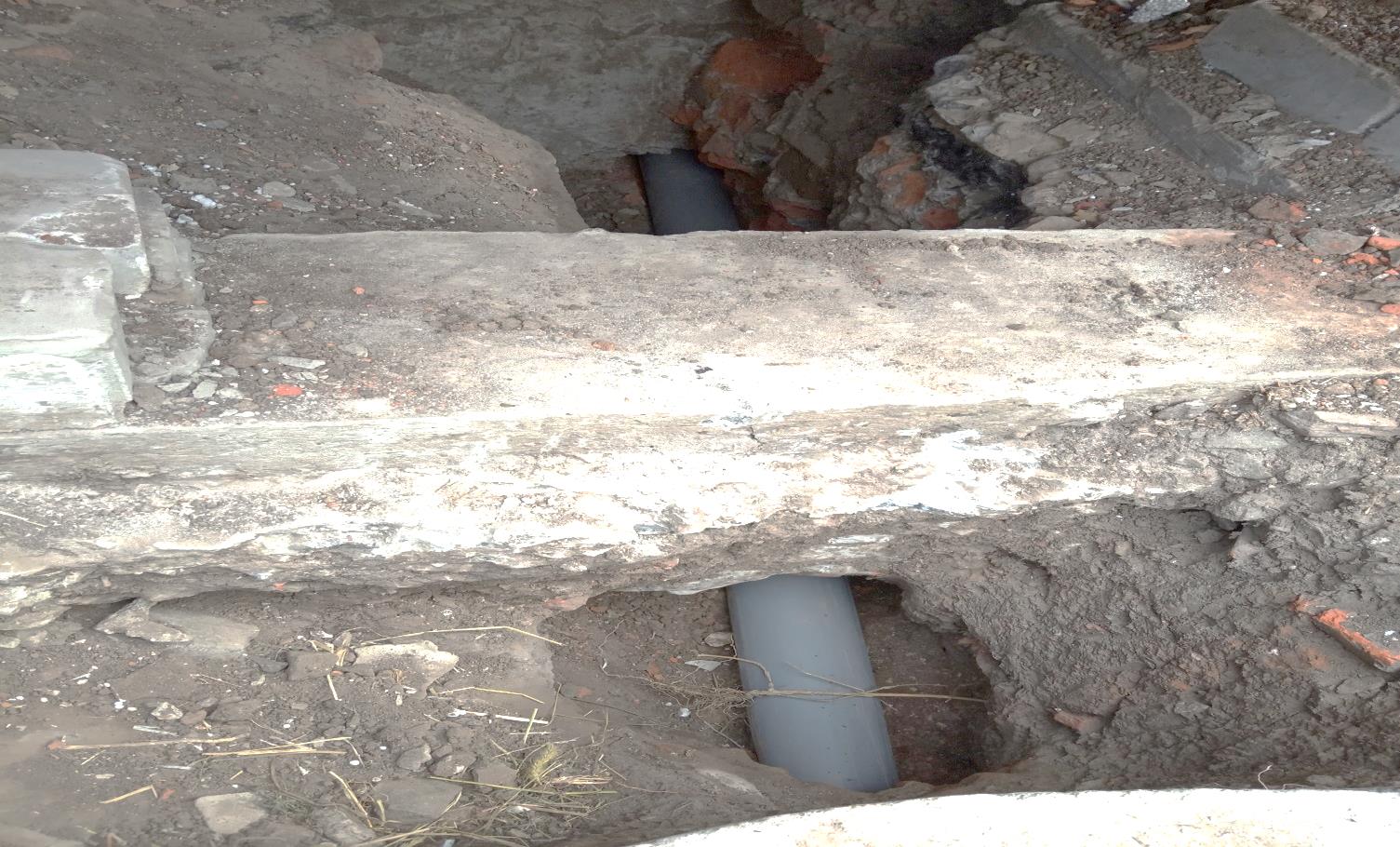 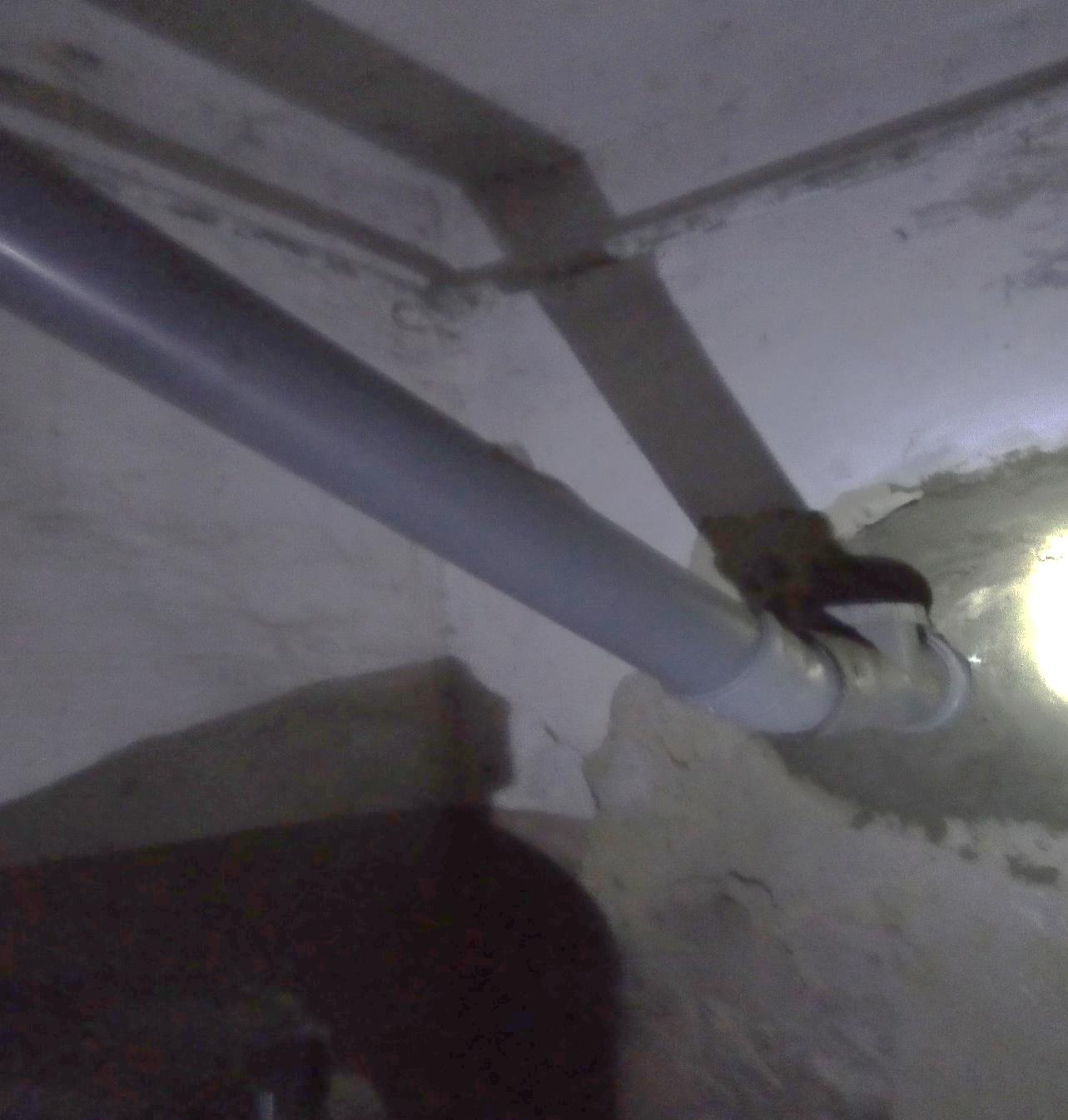 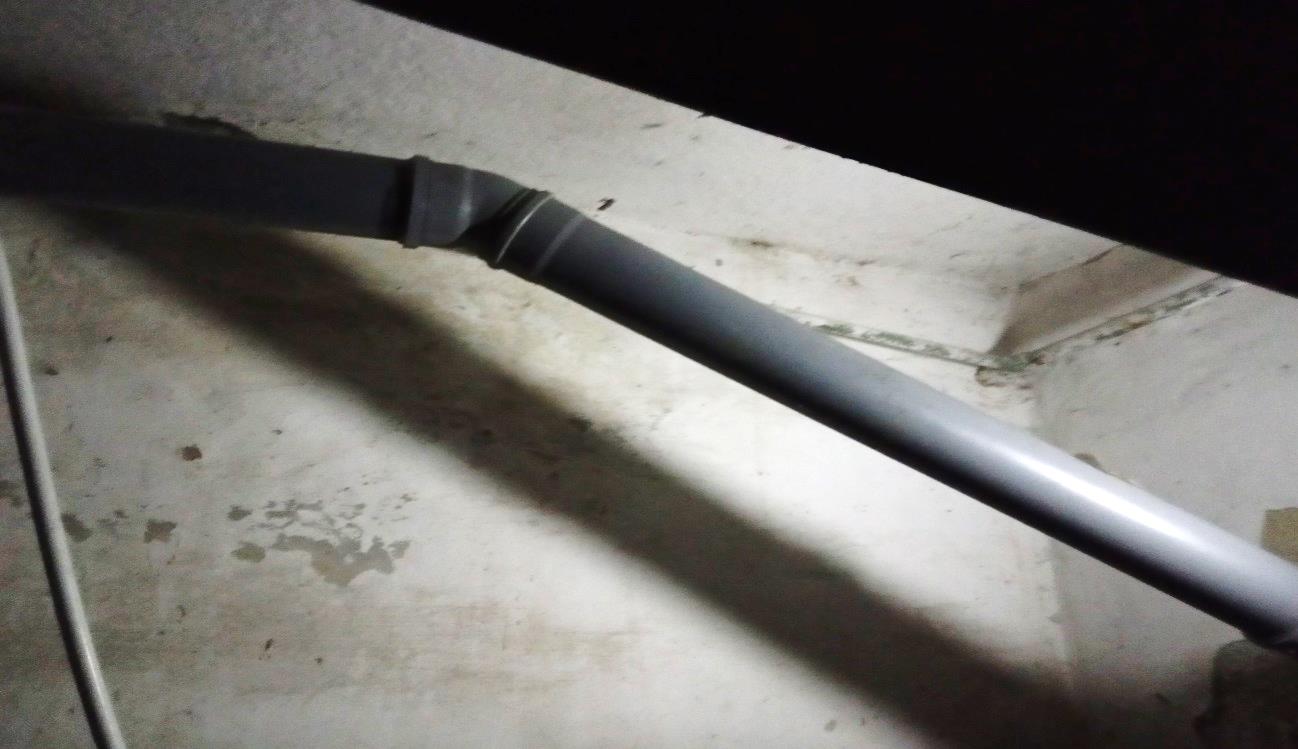 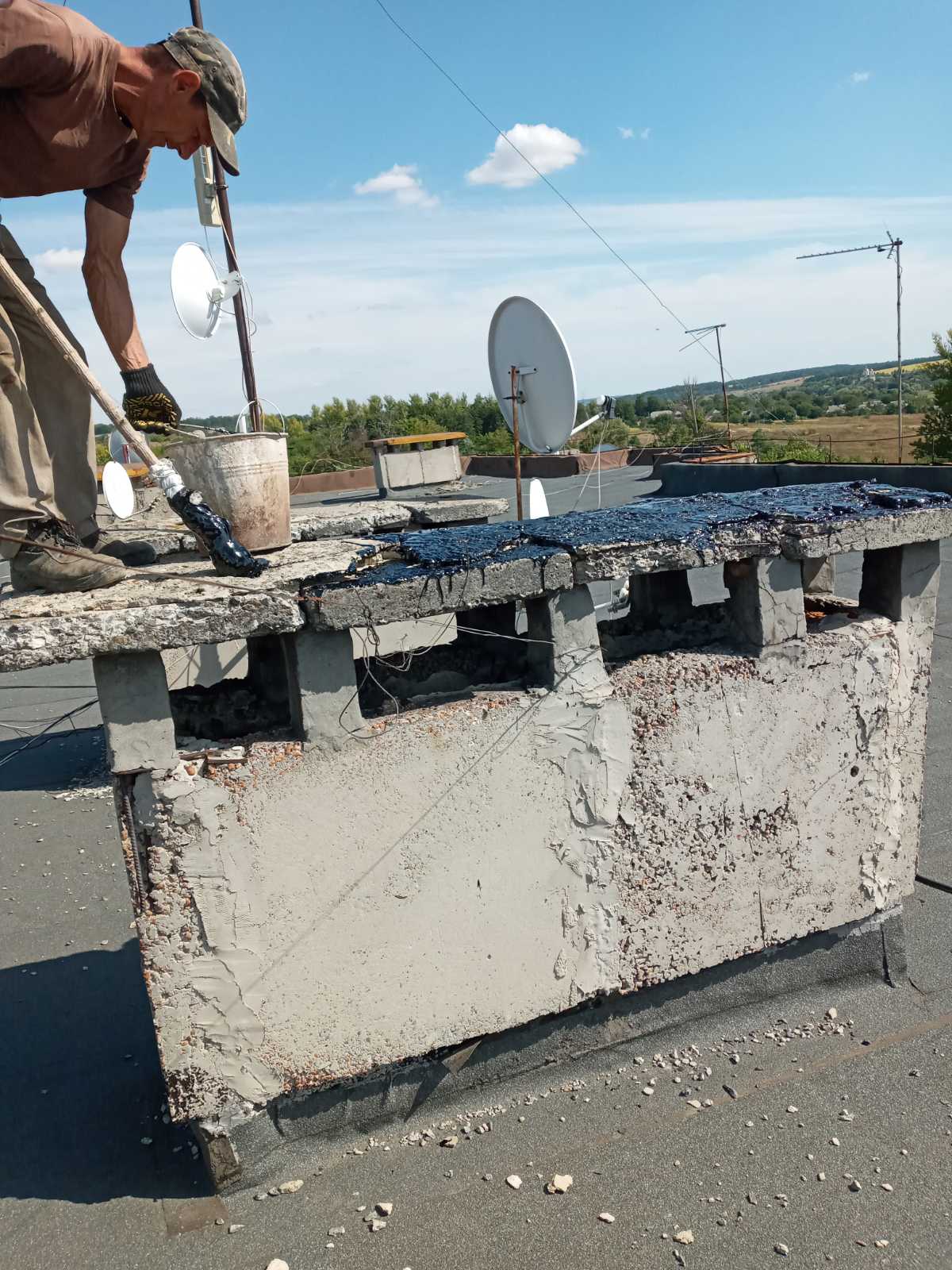 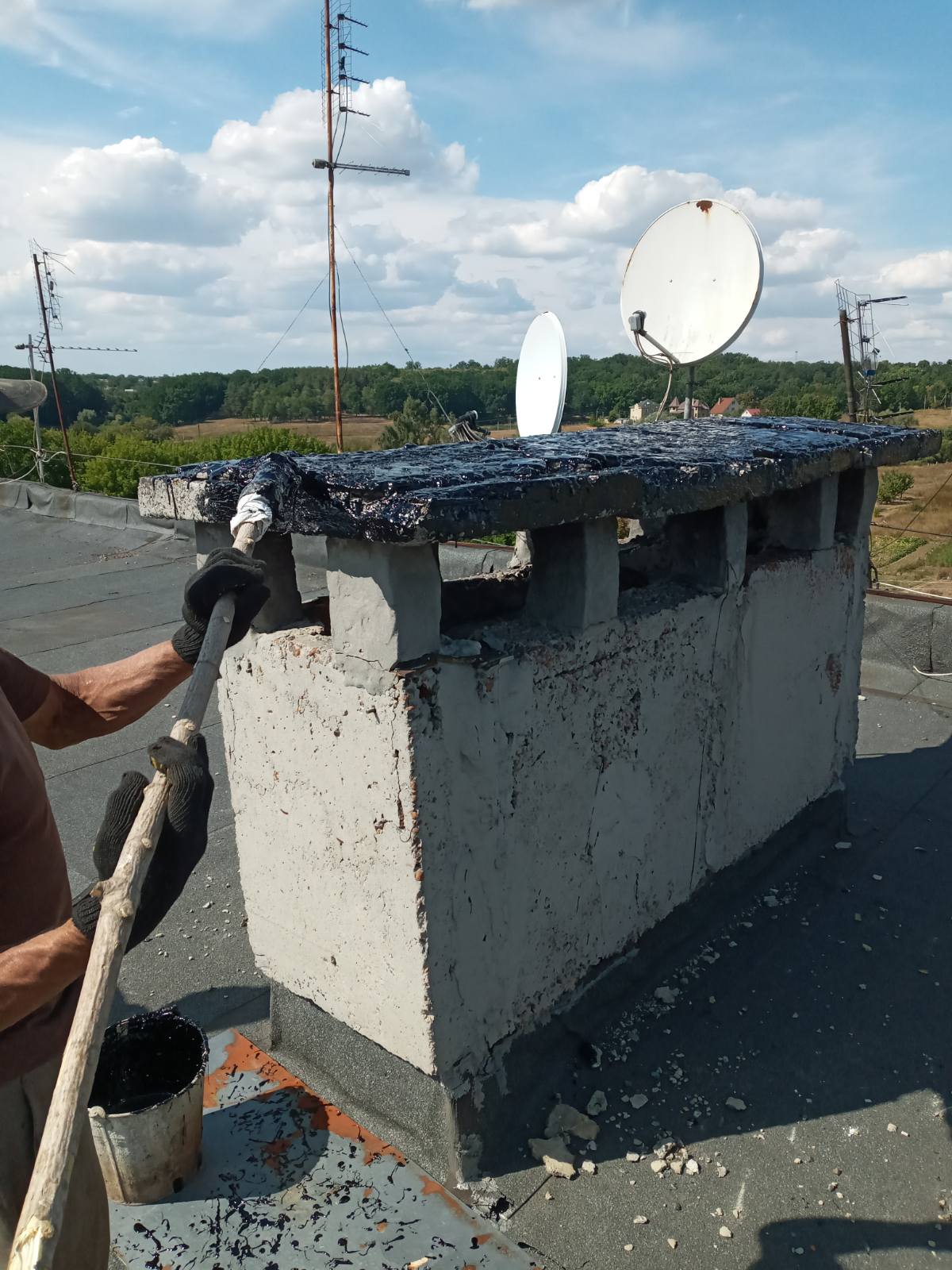 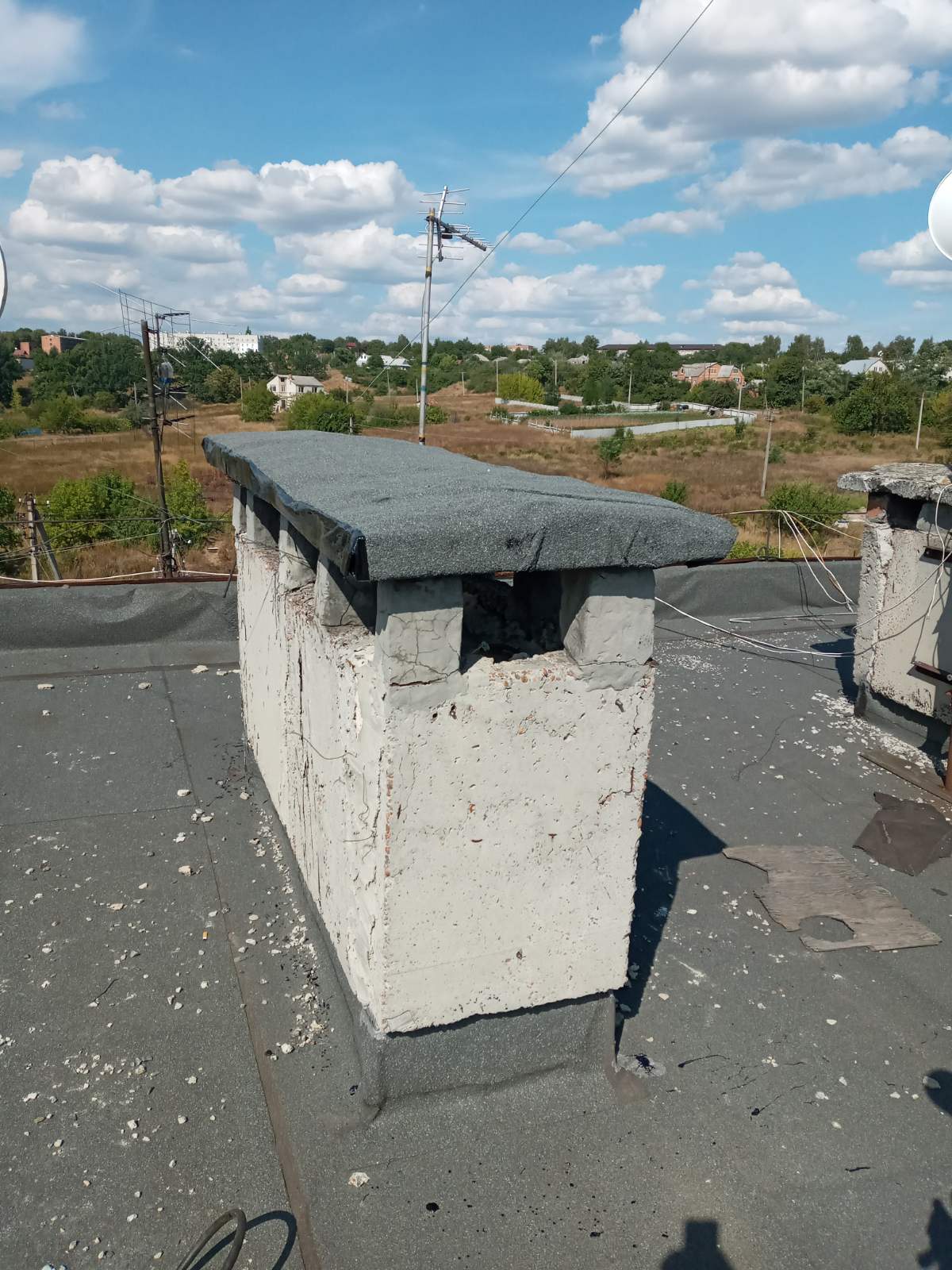 